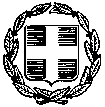 ΠΡΟΣΚΛΗΣΗ ΥΠΟΒΟΛΗΣ ΟΙΚΟΝΟΜΙΚΩΝ ΠΡΟΣΦΟΡΩΝ ΓΙΑ ΣΧΟΛΙΚΗ ΕΚΔΡΟΜΗ ΤΩΝ  ΤΡΙΩΝ  ΤΑΞΕΩΝ ΤΟΥ ΛΥΚΕΙΟΥΤο ΓεΛ Κορώνειας ( Λαγκαδικίων)  προκηρύσσει διαγωνισμό, σύμφωνα με την υπ’ αριθμ.: ΥΑ 1298287/Γ2/10-11-2011(ΦΕΚ 2769/τ.2/2 2-12-2011, για τη διοργάνωση της σχολικής εκδρομής των μαθητών και των τριών τάξεων του Λυκείου. Δικαίωμα συμμετοχής στο διαγωνισμό έχουν μόνο τα ταξιδιωτικά πρακτορεία που διαθέτουν άδεια λειτουργίας από τον ΕΟΤ, σύμφωνα με την ισχύουσα νομοθεσία.ΣΤΟΙΧΕΙΑ ΕΚΔΡΟΜΗΣ:ΤΟΠΟΣ: ΣΠΗΛΑΙΟ ΑΓΓΙΤΗ - ΚΑΒΑΛΑΧΡΟΝΟΣ: 22 Απριλίου 2016 ΔΙΑΡΚΕΙΑ: ΜονοήμερηΣΥΜΜΕΤΕΧΟΝΤΕΣ: 90 Μαθητές και 6 συνοδοί καθηγητές, ΜΕΣΟΝ: Λεωφορείο. 	ΑΠΑΡΑΙΤΗΤΟΙ  ΟΡΟΙΑσφάλεια αστικής ευθύνης και ευθύνης διοργανωτή,Λεωφορεία σύγχρονα σε άρτια κατάσταση, διαθέσιμα σε όλη τη διάρκεια της εκδρομής,Δωρεάν συμμετοχή των συνοδών καθηγητών,Οι οικονομικές προσφορές θα πρέπει:Να προσφέρουν τιμή λεωφορείων ( μαζί με ΦΠΑ)Να κατατεθούν σε κλειστούς φακέλους ή να σταλούν με ΦΑΞ.Να συνοδεύονται από Υπεύθυνη δήλωση ότι το Πρακτορείο διαθέτει ειδικό σήμα λειτουργίας σε ισχύ.ΚΑΤΑΛΗΚΤΙΚΗ ΗΜΕΡΟΜΗΝΙΑ ΚΑΤΑΘΕΣΗΣ ΠΡΟΣΦΟΡΩΝΠέμπτη 31 Μαρτίου 2016Η ΔιευθύντριαΔήμητρα  Δ. ΣπανούΓαλλικής Φιλολογίας